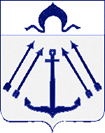 СОВЕТ ДЕПУТАТОВ ПОСЕЛЕНИЯ КОКОШКИНО В ГОРОДЕ МОСКВЕ	________________________________________________________________РЕШЕНИЕ     от 19 октября 2023 года № 9/5 О внесении изменений в решение Совета депутатов поселения Кокошкинов городе Москве от 16 декабря 2021 №193/4«Об утверждении структуры администрациипоселения Кокошкино»В соответствии с Законом города Москвы от 6 ноября 2002 № 56 «Об организации местного самоуправления в городе Москве», Законом города Москвы от 22 октября 2008 № 50 «О муниципальной службе в городе Москве», руководствуясь Уставом поселения Кокошкино и в целях совершенствования организационной структуры администрации поселения Кокошкино, Совет депутатов поселения Кокошкино  решил:1. Внести изменения в Решение Совета депутатов поселения Кокошкино в городе Москве от 16 декабря 2021 №193/4 «Об утверждении структуры администрации поселения Кокошкино», изложить приложение в новой редакции согласно приложению к настоящему решению. 2. Опубликовать настоящее решение в информационном бюллетене администрации поселения Кокошкино и разместить на официальном сайте администрации поселения Кокошкино в информационно-телекоммуникационной сети «Интернет».3. Настоящее Решение вступает в силу с 01.11.2023 года. 4. Контроль за исполнением настоящего решения возложить на Главу поселения Бабаева М.И.Глава поселения Кокошкино                                                                М.И. Бабаев                                                                                                                                                           Приложение к решению Совета                                                                                                                                                           депутатов поселения Кокошкино                                                                                                                                                            в городе Москве от 19.10.2023 г. № 9/5Замеии